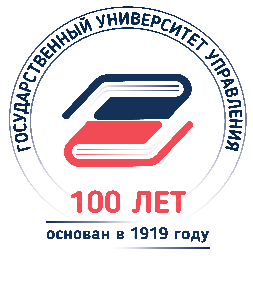 ГОСУДАРСТВЕННЫЙ УНИВЕРСИТЕТ УПРАВЛЕНИЯАннотация образовательной программыАннотация образовательной программыУправление внешнеэкономической деятельностью и таможенные операцииУправление внешнеэкономической деятельностью и таможенные операцииНаправление подготовки и шифрМенеджмент 38.03.02Присваиваемая квалификацияБакалаврФорма обученияОчная, 4 года, Целевая аудиторияЛица, имеющие документы о среднем общем/среднем профессиональном образовании.  ЕГЭ - математика, русский язык, обществознание/иностранный языкЦели образовательной программыПодготовка квалифицированных управленцев в сфере внешнеэкономической деятельности, совершения таможенных операций, помещения товаров под таможенные процедуры, международных перевозок, а также организации и повышения эффективности  деятельности предприятий по перемещению товаров через таможенную границу Евразийского Экономического Союза (ЕаЭС).Руководитель программы Д.ю.н., доцент, заведующий кафедрой частного права Мышко Федор ГеоргиевичОсновные факторы конкурентоспособности образовательной программыФундаментальная программа в сфере подготовки управленцев для внешнеэкономической деятельности, совершения таможенных операций, помещение товаров под таможенные процедуры, международных перевозок.В течение  всего  периода   обучения студенты   в рамках проектного обучения и практической  работы взаимодействуют с ведущими предприятиями, осуществляющими  внешнеэкономическую деятельность, являющимися таможенными представителями и уполномоченными экономическими операторами.Сочетание классических традиций высшего образования и практической направленности преподаваемых дисциплин.Составляющая таможенного образования как база для построения карьеры специалиста по таможенным операциям, руководителя организации, осуществляющего внешнеторговую деятельность, а также должностного лица таможенных органов.100% дисциплин обеспечены спикерами из  числа работодателей.Сочетание базовой подготовки по направлению «Менеджмент» со специальными дисциплинами из области  внешнеэкономической деятельности и совершения таможенных операцийОсобенности реализации подготовки по данной образовательной программеОбеспечение качественной теоретической и практической подготовки специалиста по таможенным операциям. Изучение дисциплин по основным направлениям таможенной и внешнеэкономической деятельности, включая международное таможенное регулирование. Большое количество практически ориентированных дисциплин в области таможенной и внешнеэкономической деятельности. Обучение основам таможенного дела применительно к осуществлению таможенных операций, таможенного контроля, таможенных платежей, помещения товаров под таможенные процедуры.При реализации программы предполагается проектный подход к обучению Деловые партнерыОАО РЖД ПАО «Аэрофлот»АО «Первая грузовая компания» Транспортная группа FescoАО «ФМ ЛОЖИСТИК» (FM Logistic)АО «ДПД РУС» (DPD)АО «Фрейт Линк» (Pony Express)УФАС России по г. МосквеАрбитражный суд г. Москвы Федеральная таможенная службаЕвразийская экономическая комиссия (ЕЭК)ООО «СТС Логистикс Проекты» (STS Logistics) и др.Профессиональные дисциплиныТрудоустройство выпускниковКоммерческие организации, осуществляющие внешнеэкономическую и таможенную деятельность; должностные лица таможенных органов;частная предпринимательская деятельность по оказанию услуг в области совершения таможенных операций и помещения товаров под таможенные процедуры.Кафедра ведет активную работу по трудоустройству своих выпускников. 70% выпускников кафедры находят работу еще в процессе практической деятельности на предприятиях-партнерах в период обучения. По окончании обучения на программе выпускник может занять одну из следующих позиций:менеджер в компаниях – таможенных представителяхгосударственный служащий Федеральной Таможенной Службы России (ФТС России)собственник бизнеса в сфере таможенных перевозокменеджер внешнеэкономической деятельностиспециалист в сфере клиентского сервисаспециалист отдела качества перемещения товара специалист по таможенным операциям должностные лица таможенных органов специалист по подбору персоналаСпециалист по таможенным операциямЧем занимается: Специалист, представляющий интересы компании, занимающейся внешней экономической деятельностью, на таможне. Такие специалисты берут на себя все заботы, связанные с оформлением пропускной документации и необходимых сертификатов на всех этапах следования груза по маршруту.